תכנית הקשר הרב דורי סיפור אישי:אני מיכאל ציוני, נולדתי ב- 15 למרץ 1941 באזרבייג'ן.גרנו בארמון עם חומה מסביב לבית.הייתה לנו דירה חורפית ודירה קיצית כך שמהלך החורף כאשר ירד שלג, התגוררנו בדירה חורפית אשר הייתה מחוממת ובקיץ החם התגוררנו בדירה שמותאמת למזג האוויר החם והקייצי.דיברנו בשפה ארמית זוהי שפתם של אבותינו, הגמרא כתובה בשפה הארמית.כל היהודים גרו באזור אחד כאשר אחד המנהגים המשותפים שלנו ביחד כיהודים היה לארגן ביחד טיולים משותפים לכל הקהילה.היו לנו מאכלים רבים ומגוונים כגון סוגים שונים של כופתאום, אם זה במרק או מטוגן ומאכל שקוראים לו "שיפטה"- גלילה של בשר עוף עם בורגול וכורכום. את השיפטה אכלנו ביום שישי בערב ואת הכופתאות היה נהוג לאכול ביום שבת בבוקר אחרי בית הכנסת.בגיל 9 עליתי לארץ ישראל, בדרכנו לארץ עברנו דרך טורקיה, בדרך מטורקיה לארץ, קרה לנו אסון, שתי אניות התנגשו ביניהן, תשעה אנשים טבעו וביניהם אמא שלי, גיסתי ואחייניתי.התעכבנו בטורקיה וכעבור שנה עלינו לארץ ישראל.הגענו לשער עליה, לשם הגיעו העולים וכולם גרו בביתנים ארוכים יחדיו.אנחנו גדלנו על מורשת היהדות דתית- כיפה סרוגה, היהודים היו מאוד מאוחדים, אבי היה מארגן את כל היהודים בכדי שלא יחסר להם מבחינה כלכלית כלום. לאבי קראו אפרים ולאמי כוכבה.משאר עליה העבירו אותנו למעברת פרדס כץ, שם חיינו בתנאים קשים מאוד,  לא היה לנו חשמל וגרנו בצריף שהיה בנוי מקרשים כאשר כל גודלו היה 25 מטר, בתוך הצריף הקטן הזה גרנו 6 נפשות ביחד כאשר המקלחת והשירותים היו מחוץ לצריף, לא היו לנו מים חמים, היינו נוהגים לחמם את המים בתוך דוד מים שאותו הנחנו על פרימוס וככה היינו מתרחצים.למדתי בבית ספר "קוממיות", בהפסקות שיחקנו מחניים.לקחתי חלק בתנועת בית"ר ושם היינו משחקים בכל מיני משחקים וטיילנו המון, היה מאוד כיף בתנועה.עם סיום ביה"ס התגייסתי לצה"ל, שרתי בגולני, כשהשתחררתי עבדתי בבניין ובגיל 25 הכרתי את אשתי, הכרנו בחתונה שאליה שנינו הגענו כאורחים, כעבור שנה מאז שהכרנו, התחתנו וקיבלנו מתנות רבות, בעיקר סרביסים.עבדתי כל השנים בשיפוצים ומאוד אהבתי את העבודה שלי, התחביב שלי הוא ריקודי עם ולדוג ביחד עם הנכדים שלי.פרימוס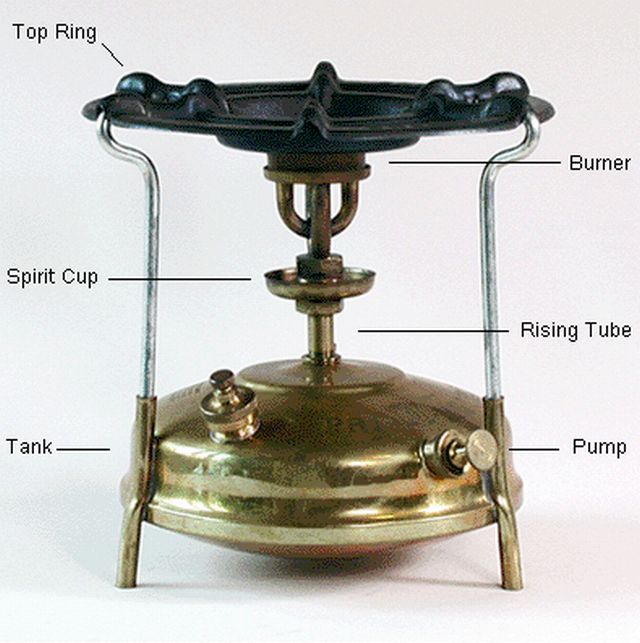 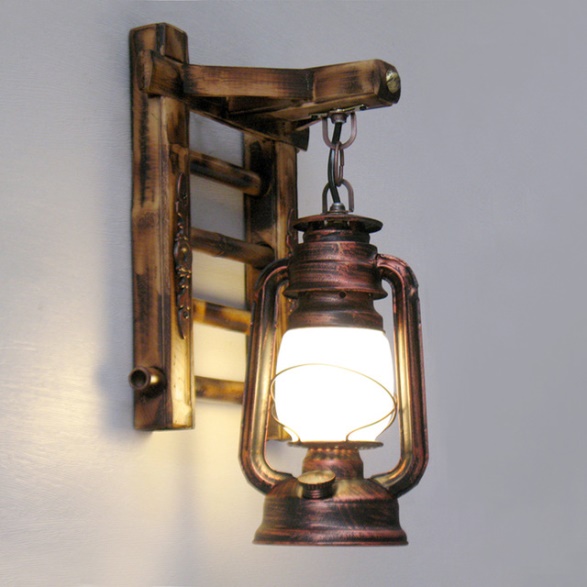 